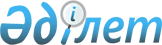 Қазақстан Республикасы Қаржы нарығын және қаржы ұйымдарын реттеу мен қадағалау агенттігі Басқармасының "Қазақстан Республикасы екінші деңгейдегі банктерінің есеп беру ережесін бекіту және Қазақстан Республикасы Қаржы нарығын және қаржы ұйымдарын реттеу мен қадағалау агенттігі Басқармасының»"Қазақстан Республикасының кейбір нормативтік құқықтық актілеріне қаржы нарығын және қаржы ұйымдарын реттеу мен қадағалау мәселелері бойынша өзгерістер мен толықтырулар енгізу туралы" 2005 жылғы 27 тамыздағы N 310 қаулысына өзгеріс енгізу туралы" 2006 жылғы N 300 қаулысына өзгеріс пен толықтырулар енгізу туралы
					
			Күшін жойған
			
			
		
					Қазақстан Республикасы Қаржы нарығын және қаржы ұйымдарын реттеу мен қадағалау агенттігі Басқармасының 2007 жылғы 30 қарашадағы N 258 бұйрығы. Қазақстан Республикасының Әділет министрлігінде 2008 жылғы 15 қаңтарда Нормативтік құқықтық кесімдерді мемлекеттік тіркеудің тізіліміне N 5093 болып енгізілді. Күші жойылды - Қазақстан Республикасы Қаржы нарығын және қаржы ұйымдарын реттеу мен қадағалау агенттігі Басқармасының 2010 жылғы 3 қыркүйектегі № 130 Қаулысымен.      Күші жойылды - ҚР Қаржы нарығын және қаржы ұйымдарын реттеу мен қадағалау агенттігі Басқармасының 2010.09.03 № 130 (2010.11.01 бастап қолданысқа енгізіледі) Қаулысымен.

      Қолданушылардың назарына!!! 

      Қаулының қолданысқа енгізілу тәртібін  2-тармақтан  қараңыз.       Екінші деңгейдегі банктердің қызметін реттейтін нормативтік құқықтық актілерді жетілдіру мақсатында Қазақстан Республикасы Қаржы нарығын және қаржы ұйымдарын реттеу мен қадағалау агенттігінің Басқармасы (бұдан әрі -Агенттік)  ҚАУЛЫ ЕТЕДІ: 

 

      1. Қазақстан Республикасы Қаржы нарығын және қаржы ұйымдарын реттеу мен қадағалау агенттігі Басқармасының "Қазақстан Республикасы екінші деңгейдегі банктерінің есеп беру ережесін бекіту және Қазақстан Республикасы Қаржы нарығын және қаржы ұйымдарын реттеу мен қадағалау агенттігі Басқармасының "Қазақстан Республикасының кейбір нормативтік құқықтық актілеріне қаржы нарығын және қаржы ұйымдарын реттеу мен қадағалау мәселелері бойынша өзгерістер мен толықтырулар енгізу туралы" 2005 жылғы 27 тамыздағы N 310 қаулысына өзгеріс енгізу туралы" 2006 жылғы  N 300 қаулысына  (Нормативтік құқықтық актілерді мемлекеттік тіркеу тізілімінде N 4520 тіркелген) мынадай өзгеріс пен толықтырулар енгізілсін: 

      көрсетілген қаулымен бекітілген Қазақстан Республикасы екінші деңгейдегі банктерінің есеп беру ережесінде: 

 

      1-тармақта "18" деген цифр "19" деген цифрмен ауыстырылсын; 

 

      мынадай мазмұндағы 2-1-тармақпен толықтырылсын: 

      "2-1. Банк есептілігін уәкілетті органға осы Ереженің 1, 3, 7, 14, 19-қосымшаларына сәйкес электронды тасымалдауышта ай сайын есеп беру айынан кейін келетін айдың жетінші жұмыс күнінің Астана қаласының сағаты бойынша сағат 18-00-ден кешіктірмей ұсынады."; 

      осы қаулының қосымшасына сәйкес 19-қосымшасымен толықтырылсын. 

 

      2. Осы қаулы Қазақстан Республикасының Әділет министрлігінде мемлекеттік тіркеуден өткен күннен бастап он төрт күн өткеннен кейін қолданысқа енгізіледі. 

 

      3. Стратегия және талдау департаменті (Г.А.Ділімбетова): 

      1) Заң департаментімен (Н.В.Сәрсенова) бірлесіп осы қаулыны Қазақстан Республикасының Әділет министрлігінде мемлекеттік тіркеуден өткізу шараларын қолға алсын; 

      2) Қазақстан Республикасының Әділет министрлігінде мемлекеттік тіркелген күннен бастап он күндік мерзімде осы қаулыны Агенттіктің мүдделі бөлімшелеріне,»"Қазақстан қаржыгерлерінің қауымдастығы"»заңды тұлғалар бірлестігіне жіберсін. 

 

      4. Ақпараттық технологиялар басқармасы (А.Ж. Бейсенбаев) 2008 жылғы 1 шілдеге дейінгі мерзімде»Екінші деңгейдегі банктердің есептілік-статистикалық ақпаратын жинау және өңдеу» автоматтандырылған ақпараттық шағын жүйенің жетілдіруін қамтамасыз етсін. 

 

      5. Агенттіктің Төраға қызметі осы қаулыны Қазақстан Республикасының бұқаралық ақпарат құралдарында жариялау шараларын қолға алсын. 

 

      6. Осы қаулының орындалуын бақылау Агенттік Төрағасының орынбасары Е.Л.Бахмутоваға жүктелсін.        Төраға 

                                                   Қазақстан Республикасы қаржы   

нарығын және қаржы ұйымдарын   

реттеу мен қадағалау агенттігі  

Басқармасының          

2007 жылғы 30»қарашадағы     

N 258 қаулысына қосымша     Қазақстан Республикасы екінші  

деңгейдегі банктерінің есеп   

беру ережесіне 19-қосымша    Заемдар бойынша мерзімі өткен берешек  туралы есеп 

______________________________________________ 

(банктің атауы)   200____ жылғы»"___"»«________» жағдай бойынша (мың теңге)     Басшы            _________________________    ___________      

                    (фамилиясы және аты)        (қолы) Бас бухгалтер:   _________________________    ___________      

                    (фамилиясы және аты)        (қолы) Орындаушы:    ______________________________  ______________________ 

              (лауазымы, фамилиясы және аты)  (қолы)(телефон нөмірі) Есепке қол қойылған күні   200_____ жылғы»"_____"» __________  Мөрдің орны". 
					© 2012. Қазақстан Республикасы Әділет министрлігінің «Қазақстан Республикасының Заңнама және құқықтық ақпарат институты» ШЖҚ РМК
				Заемдар бойынша мерзімі өткен берешек  Заемдар бойынша мерзімі өткен берешек  Заемдар бойынша мерзімі өткен берешек  Заемдар бойынша мерзімі өткен берешек  Заемдар бойынша мерзімі өткен берешек  Заемдар бойынша мерзімі өткен берешек  Заемдар бойынша мерзімі өткен берешек  Заемдар бойынша мерзімі өткен берешек  Заемдар бойынша мерзімі өткен берешек  Заемдар бойынша мерзімі өткен берешек  мерзімдер мерзімдер Стан- 

дарт- 

тық күмәнді күмәнді күмәнді күмәнді күмәнді Үміт- 

сіз Барлы- 

ғы  мерзімдер мерзімдер Стан- 

дарт- 

тық 1 са- 

нат 

тағы кү- 

мән- 

ді- 

лер 1 са- 

нат 

тағы кү- 

мән- 

ді- 

лер 1 са- 

нат 

тағы кү- 

мән- 

ді- 

лер 1 са- 

нат 

тағы кү- 

мән- 

ді- 

лер 1 са- 

нат 

тағы кү- 

мән- 

ді- 

лер Үміт- 

сіз Барлы- 

ғы  1 2 3   4 5  6   7   8 9 10 30 

күнге  

дейін Негізгі борыш бойынша 30 

күнге  

дейін Заем бойынша сый ақылар бойынша 30-60 

күн Негізгі борыш бойынша 30-60 

күн Заем бойынша сый ақылар бойынша 60-90 

күн Негізгі борыш бойынша 60-90 

күн Заем бойынша сый ақылар бойынша 90-180 

күн Негізгі борыш бойынша 90-180 

күн Заем бойынша сый ақылар бойынша 180 

астам 

күн Негізгі борыш бойынша 180 

астам 

күн Заем бойынша сый ақылар бойынша Барлығы  Негізгі борыш бойынша Барлығы  Заем бойынша сый ақылар бойынша 